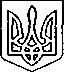 ЩАСЛИВЦЕВСЬКА СІЛЬСЬКА РАДАВИКОНАВЧИЙ КОМІТЕТРІШЕННЯ16.01.2020 р.                                          №1Про виконання Програми соціально – економічного і культурного розвитку сільської ради  за 2019 рік	Заслухавши та обговоривши інформацію заступника сільського голови з питань діяльності виконкому О.Бородіну про виконання Програми соціально – економічного та культурного розвитку Щасливцевської сільської ради  за 2019 рік , керуючись ст.27 Закону України « Про місцеве самоврядування в Україні» , виконком Щасливцевської сільської радиВИРІШИВ:1.Інформацію про виконання Програми соціально – економічного та культурного розвитку Щасливцевської сільської ради за 2019 рік прийняти до відома.2.Питання про підсумки виконання Програми соціально – економічного та культурного розвитку Щасливцевської сільської ради за 2019 рік винести на чергову сесію сільської ради .3. Контроль за виконанням рішення покласти на голову виконкому В.О. Плохушко.Заступник сільського голови з питань                                                              О.БОРОДІНАдіяльності виконкому